“Project Topic”(Times New Roman, 16-point size, Bold and Centred)A Project ReportSubmitted byNameReference No.in the partial fulfilment for the award of the degree(4 lines gap) (Times New Roman, 12-point size, Bold, Italics and Centered)Of(1 line gap) (Times New Roman, 12-point size, Bold, Italics, and Centered)Course NameINBranch Name (Subject Study)(1 line gap) (Times New Roman, 14-point size, Bold, (Centered)By (1 line gap) (Times New Roman 12-point size, Bold, Italics, and Centered)Name of Candidate Institute Name(1 line gap) (Times New Roman, 14-point size, Bold, Centered)Submitted to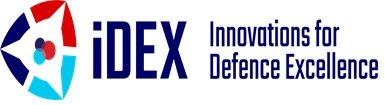  iDEX, Defence Innovation OrganisationMinistry of DefenceGovernment of IndiaMonth, Year(1 line gap) (Times New Roman, 14-point size, Bold, Centered)This page is left intentionally blankAbstract100 -150 wordsAn abstract may have the following five pieces:Introduction. This is where you describe the purpose for doing your project or innovation. ... Problem Statement. Identify the problem you solved or the hypothesis you investigated.Procedures. ... Results. ... Conclusions.Acknowledgments      (Signature of Candidate)DECLARATION CERTIFICATEThis is to certify that the work presented in the project entitled “______________________” in partial fulfilment of the requirement for the award of Degree of (Course Name)________________________ of _______________(Institute Name) is an authentic work carried out under my supervision and guidance of __________________( Start-up Name) & Mentor __________________of Defence Innovation Organisation, Ministry of Defence.              To the best of my knowledge, the content of this project does not from a basis for the any project submitted earlier.Signatures:-Date:- Name											Rep of DISC Winner/Mentor DIO                                    						Designation 									Table of ContentsNo.                       Title								 Page No.Abstract										iAcknowledgments 									iiCertificate										iiiTable of Contents									ivList of Tables										vList of Figures									            vi   List of Symbols									viiIntroductionOverview……………………………………………………………………..1Motivation…………………………………………………………………….2Background……………………………………………………………………3Objective…………………………………………………………Project outline…………………………………………………….OverviewSystem AnalysisExisting System………………………………………………..Proposed System………………………………………………Feasibility Study……………………………………………….System Specification ( As per project, may vary)Hardware Requirement………………………………………..Software Requirement………………………………………..Project DescriptionProblem Definition…………………………………………….Overview of the project………………………………………..Module Description……………………………………………Development Environment……………………………………Design Technique…………………………………………….Evaluation Parameters ( Optional)Parameters……………………………………………………Applications…………………………………………………………………….Experimental Results and AnalysisConclusion and Future workConclusion………………………………………………………………..Future Work……………………………………………………………..References…………………………………………………………………..Appendix……………………………………………………………………List of TablesTable 		Title 						pageList of FiguresFigure 		Title 						pageList of SymbolsSymbol 		DescriptionCHAPTER-1IntroductionOverviewMotivationBackgroundObjectiveProject outlineTo be continued..Instructions:-1. Abstract 1. The abstract of the report should be limited to 100-150 words. 2. A list of keywords should follow the abstract. 2. Body of the report 1. The report should be written in either British or American English, not a mixed mode. However, because of increasing acceptance of both styles and blurring of the distinction between the two, what is important is that consistency should be maintained all throughout the text. Note: Indian authors often use both styles without knowing whether the style they follow while writing is American or British. Also many American words are increasingly included in British English Dictionaries (such as Oxford or Cambridge Dictionaries). Further, there are subtle differences in the British and American styles with regard to punctuation, abbreviations, quotations, etc., which are increasingly accepted by the proponents of both styles, and hence the distinction between them has blurred over the years. 2. The chapters should have numbers in Arabic numerals and should be written as Chapter 1, Chapter 2, etc. This should be followed by the title of the chapter (e.g., Introduction, etc.). The font size should be 14-point, bold for the titles. 3. Figures, tables, graphs should be positioned within the body of the text immediately after citation and should not be positioned separately. (See Guidelines for Tables and Figures, already circulated.) 4. Units should be in SI format. 3. References 1. Author-date style of referencing is the preferred style. The references should be numbered serially in the order of their occurrence in the text and their numbers should be indicated within square brackets for e.g. [3]. The section on references should list them in serial order in the following format. 2. IEEE style to be followed. For example, [1] T.R. Singh, K.M. Singh and S. Roy, “Video Watermarking Scheme Based on Visual Cryptography and Scene Change Detection“, Elsevier International Journal of Electronics and Communication, Vol. 67, No. 8, pp. 645-651, Aug. 2013. 3. Irrespective of the style adopted, the reference details must include the title of the Source. 4. Appendices 1. Each appendix should be identified as Appendix A, Appendix B, etc. 2. It should also have a title. 3. The appendices and their titles should be listed in the Contents. 4. Section and sub-section headings, equations, figures, and tables should be identified as A.1, A.2, etc., in accordance with their appearance in an appendix.5. Font 1. The preferred font size of the text in the report is 12 point, but in no case should it be less than 11-point. 2. The minimum font size of materials within a table or a figure can be 8 point, however. 3. The preferred font type is Times New Roman. 6. Margins A margin of 3.75 cm (1½ inch) is to be given on the binding edge while on the other sides it is to be 2.5 cm (1 inch). The text of the report, including headings, figures, tables, and notes, but excluding page numbers, must be accommodated within the page area. 7. Line Spacing The line spacing in the main text must be between one-and-a-half and two. Single line spacing should be given for quotations, abstract, declaration, report approval, figure captions, table titles, figure legends, footnotes, and references. Equations, tables, figures, and quotations should be set off from the main text with adequate space (not less than the normal line spacing adopted for the main text). Two consecutive paragraphs should be separated by a spacing which must be larger than the line spacing adopted for the text. The chapters, sections and subsections may be numbered in the decimal form for e.g. Chapter 2, sections as 2.1, 2.2 etc., and subsections as 2.2.3, 2.5.1 etc. The chapter number (font size 16) must be left justified. Followed by the title of chapter centered (font size 18), section/subsection numbers along with their headings must be left justified with section number and its heading in font size 16 and subsection and its heading in font size 14. The body or the text of the report should have font size 12. The figures and tables must be numbered chapter wise for e.g.: Fig. 2.1 Block diagram of a serial binary adder, Table 3.1 Primitive flow table, etc. 